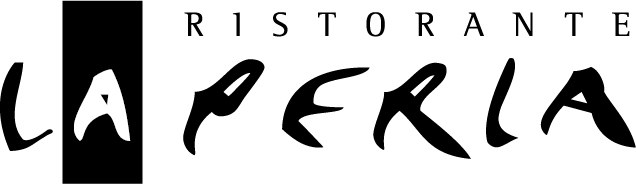 Montag 16.03.2020Salat oder SuppeSchweinsschnitzel an Zitronensaucemit ParmesanrisottoDessertCHF 25******Dienstag 16.03.2020Salat oder SuppeGrillierte RindspaillardMit Rosmarin KartoffelnDessertCHF 25